муниципальное бюджетное общеобразовательное учреждениеКиселёвского городского округа«Основная общеобразовательная школа №35»ШКОЛА ПОЖАРНЫХ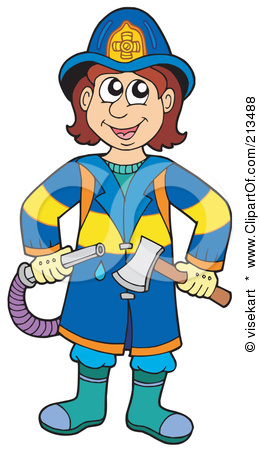 СПИЧКИ НЕ ТРОНЬ – В СПИЧКАХ ОГОНЬ! Классный руководитель: Кошкина С.В.Класс: 4Кисеклёвск, 2014г
Форма: Школа пожарныхНазвание: Спички не тронь – в спичках огонь! Класс: 4Цель: расширить знания детей о правилах обращения с огнёмЗадачи: познакомить детей с добрыми и злыми делами огня; закрепить знания детей о причинах возникновение пожара, о правилах пожарной безопасности.Материалы и оборудование: спички, свеча, иллюстрация огня, иллюстрация с изображением полезного применения огня и по правилам пожарной безопасности, игрушка Хрюша.Ход мероприятияОрганизационный моментМы большой построим дом (руки вверху показывают крышу)Заживем все дружно в нём,Дети собираются – (становятся в круг, держась за руки)Двери закрываются.Двери открываются – (опускают руки)Сказка начинаетсяТук – тук – тук -2раза (Один кулак бьётся о другой кулак)Кто стучится в гости вдруг (прикладывают ладонь уху) .- Ребята, прислушайтесь, вы что – нибудь слышите? Что – то пищит. Что это? (спички). Ой, как интересно! Они что – то говорят. Они хотят с нами поиграть. Спички предлагают, что бы мы их зажгли, а спички будут гореть. Давайте поиграем, будет очень весело. Итак, я зажигаю спичку. Посмотрите, как спичка быстро вспыхивает, как красиво горит деревянная палочка, огонь такой яркий.- Ой, ребята, посмотрите, огонь подкрадывается к моим пальцам. Он наверное хочет меня обжечь. Что же мне делать?Дети: Подуть, бросить его на пол.-Ой, спасибо ребята! Я так испугалась. А вы? Ребят, скажите, если бы я бросила спичку на пол, что бы было? Да, правильно, загорелся бы ковер, занавески и мы с вами. Вот оказывается, какая большая беда от такой маленькой спички.Детям спички брать нельзя – это не игрушка.(Стук в дверь. Появляется Хрюша, у которого забинтована лапа и голова.)- Здравствуй, Хрюша! Что случилось с тобой? Почему ты забинтован?Хрюша: Я решил поиграть со спичками.-Что ты, Хрюша? Разве можно играть со спичками? Это очень опасно!Мы тоже сейчас хотели поиграть со спичками.(Ответы детей.)Хрюша: Я читал книжку, рисовал, лепил из пластилина, а потом мне стало скучно и я придумал новую игру. Нашёл я спички и стал с ними играть. Мне очень нравилось, как спичка чиркает по коробке, как вспыхивает огонь, а потом огонь подкрался к лапкам, вот я и обжегся.-Ребята, а кто из вас когда –нибудь обжигался огнём?(ответы детей)Было больно?Ребята, а для чего нужны спички?(Зажигать газовую плиту, свечу, костер)А что бы сварить еду нужны спички?(да) .А играть со спичками можно?(нельзя)Физминутка Спички опасны, (Дети грозят пальчиком) .Их только тронь –Сразу появиться - Яркий огонь (поднимают руки вверх, шевелят пальчиками)Сначала маленький (руки перед собой)А потом большой, большой (руки вверх, шевелят пальчиками)Подул ветерок (дуют)И огонь погас (опускают руки) .Хрюша: Зачем нужен тогда этот огонь?- Присаживайся с нами Хрюша, мы расскажем об огне, и тогда ты поймешь, что огонь нужен людям. В дальние времена, люди согревались у огня от холода, готовили себе пищу, он давал им свет. Шло время, и люди «приручили» огонь и «поселили» в свои дома. Ребята, а у вас есть дома огонь? А где он живет? Как он нам помогает?(Ответы детей.)А еще есть заводы, где также в печах живет огонь. В пекарне в печах пекут хлеб. Ест такие печи, в которых «варят» металл. Потом из него делают машины, самолеты. Огонь помогает работать таким заводам. Вот видишь Хрюша, как огонь помогает людям.(Показываю иллюстрации.)Послушайте, ребята, стихотворение о добром огне.Нам без доброго огняОбойтись нельзя ни дня.Нам огонь хороший нуженИ за то ему почет,Что ребятам греет ужин,Варит суп и хлеб печет.Е. Ильин.Хрюша: Да, такой огонь мне нравится.- Люди поселили огонь в такой домик. Что это?Дети: Спички.Сейчас я зажгу одну спичку. Посмотрите на огонь. Сейчас я зажгу свечку.(Дети наблюдают за огнем.)Вы видите, как танцует пламя в свечи. Давайте, мы с вами превратимся в свечку. Наше тело - это свеча, поэтому мы стоим не двигаемся. А руки - это зажженный огонь. Покажите, как пламя танцует.(Свеча гаснет, дети садятся на стульчики.)Сегодня мы с вами зажигали свечу. А детям можно это делать? Что может случиться? И вас кто-нибудь обжигался?(Ответы детей.)Когда горит свеча, плавиться воск, он горячий, им можно обжечься. А если свеча упадет, тогда что случиться?(Ответы детей.)Вот видишь Хрюша, что может случиться. Чтобы не было пожара, нельзя маленьким детям брать в руки спички.Итак, ребята! Чтобы ни с кем из вас не случилась огненная беда, давайте запомним правила пожарной безопасности. Правила эти касаются каждого! (просмотр иллюстраций)Чтобы в ваш дом не пришла беда. Будь те с огнём осторожны всегда. Спички не тронь – в спичках огонь! Чтобы не стал твоим врагом, Будь осторожен с утюгом! Не суши белье над газом, всё сгорит единым разом. Возле дома и сарая, разжигать костер не смей. Может быть беда большая, для построек и людей. В розетку пальцами не лезь, может током пальцы обжечь. А теперь ребята все дружно вместе: Пусть помнит каждый гражданин, пожарный номер «01» Эти правила надо знать и соблюдать. А ты, Хрюша, запомни их и больше никогда не играй со спичками.Хрюша: Запомнил. Я больше никогда не буду играть со спичками. А вы поиграете со мной?Игра «Слушай внимательно».Условия: дети на вопросы должны ответить хором: «Это я, это я, это все мои друзья! »- Кто, услышав запах гари,Сообщает о пожаре?- Кто из вас, заметив дым,Закричит: «Пожар! Горим! »-Кто из вас шалит с огнёмУтром, вечером и днём?- Кто, почуяв газ в квартире,позвонит по «ноль четыре»?- Кто о маленькой сестричкиНезаметно спрячет спички?-Кто из вас шалит с огнём?Признавайтесь честно в том!- Кто костров не разжигаетИ другим не доверяет?Помните, ребята, правила эти. И ты, Хрюша, знай, что нельзя играть со спичками, иначе может случиться беда. Выздоравливай и приходи к нам в гости.